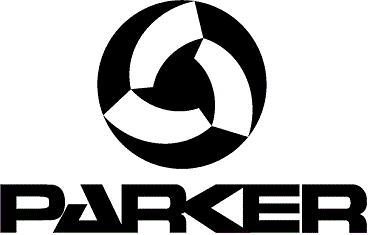 Parker 630 SportWyposażenie standardowePakiet Simrad Premium 12'										22 679 PLNSimrad NSS 12' EVO3, Radio VHF RS35, Radio Fusion RA70 (radio FM/AM - BT) + 2 głośniki Pakiet Simrad Premium 9'										16 667 PLNSimrad NSS 9' EVO3, Radio VHF RS20, Radio Fusion RA70 ( radio FM/AM - BT) + 2 głośniki, Pakiet Standard C											4 185 PLNSimrad GO 7'Pakiet Standard Plus C											9 893 PLNSimrad Go 9', Radio Fusion RA70 ( radio FM/AM - BT) + 2 głośnikiModelDługość calkowita (m)Długość kadłuba (m)Szerokość (m)Waga (kg)Ładowność MAX (kg)Kategoria projektowaMoc silnika MAX (kW)Załoga MAXWysokość całkowita (m)Wysokość do linii wody (m)Zanurzenie (cm)630S6,056,052,25900890C147,271,81,531Samoodpływowy pokład, akumulator, fotel sternika, fotel 2-go sternika, kompas, pokrowiec fotela sternika, pokrowiec ochronny konsoli, pokrowce ławek tylnych, stolik kokpitu, ławka rufowa z dwupozycyjnym oparciem, tapicerka pokładu, pompa hydrauliczna , pompa zęzowa automatyczna, pompa zęzowa ręczna, sterowanie hydrauliczne, zbiornik paliwa 140 l, światła nawigacyjne, lampa topowaSamoodpływowy pokład, akumulator, fotel sternika, fotel 2-go sternika, kompas, pokrowiec fotela sternika, pokrowiec ochronny konsoli, pokrowce ławek tylnych, stolik kokpitu, ławka rufowa z dwupozycyjnym oparciem, tapicerka pokładu, pompa hydrauliczna , pompa zęzowa automatyczna, pompa zęzowa ręczna, sterowanie hydrauliczne, zbiornik paliwa 140 l, światła nawigacyjne, lampa topowaParker 630 Sport150 345 PLNMercury 115L EFI 75 253 PLNMercury 150L EFI 85 157 PLNMercury 200L Verado 110 810 PLNOpcje wyposażeniaPakiet Essential  11 035 PLNKlakson, Lodówka szufladowa 30L,  Tapicerka pokład słoneczny, Zaczep narciarzaKlakson913 PLNLodówka szufladowa 30L6 469 PLNTapicerka pokład słoneczny – Diamante Taupe2 968 PLNZaczep narciarza2 359 PLNBimini komplet6 316 PLNBimini pokład tylny3 424 PLNAntyfouling3 729 PLNNamiot kokpitu6 012 PLNStolik teak w kokpicie dziobowym1 940 PLNTeak15 982 PLNTrymklapy ZipWake 30012 405 PLNPrysznic słodkiej wody (40L)2 968 PLNZestaw kamizelek ratunkowych 7 szt.3 610 PLNZaczep narciarza2 359 PLN